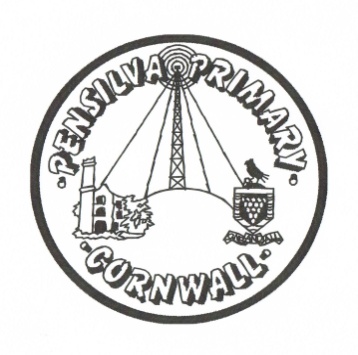 Key Instant Recall FactsYear 5 - Autumn term 1. I know doubles and halves of all 2 digit numbers.  How to help at home: remember little and often is best! Practise doubling and halving as much as you can but in short bursts – maybe on the way to school or on a long car journey. 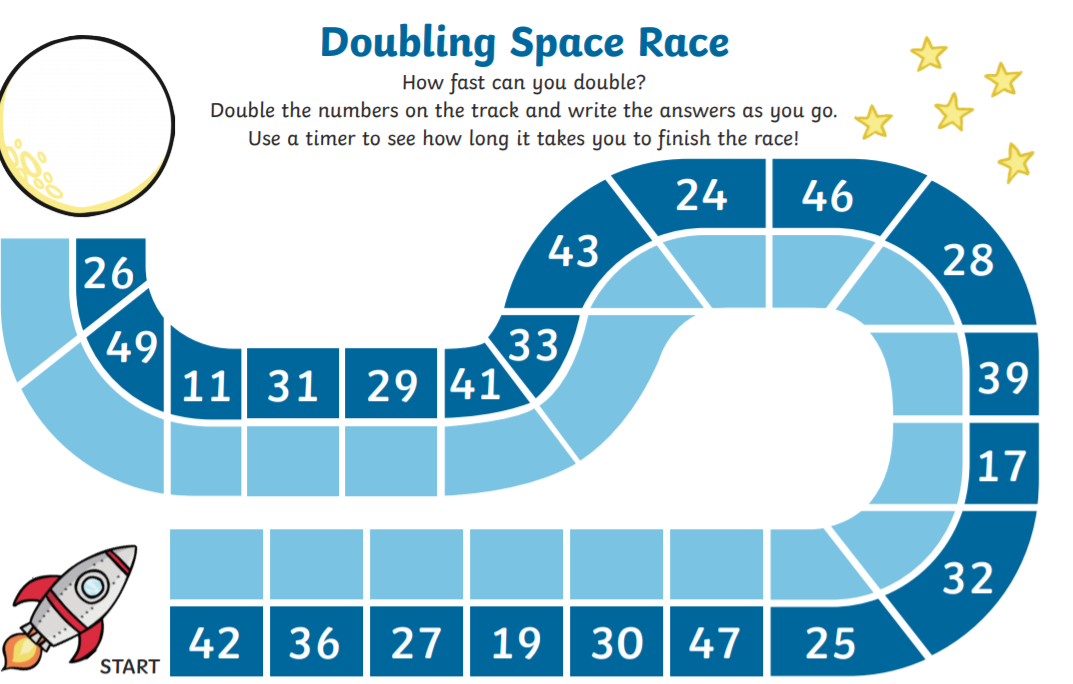 (you could make your own Space Race or ask a parent to help you)Roll 2 dice or make some number cards. – can you double the number? Can you half the number? 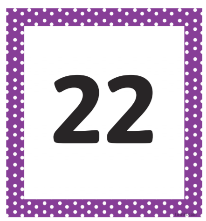 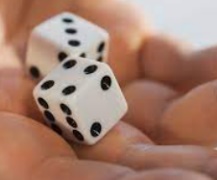 double 7 is 14